Code of Conduct-Parents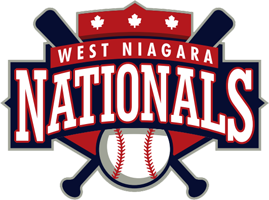 Talk about the other kids on the team-indeed, on both teams in same manner you would want other parents to talk about your child. This is the golden rule applied to sports. Watching kids' sports tend to be a social affair. When you are making conversation on the sideline with your friends and neighbours, think about what you are saying before you say it. Only voice praise for the other children. Remember that all coaches are volunteers who are sacrificing their own time to help your kid. So, give them respect and a well deserved salute, especially when their team has not fared well that day. Do not hesitate to give the ref, umpire or official a pat on the back, either. As you might have guessed, refs and umps are people, too. They like it when parents and fans acknowledge their on-field efforts. Parents and Spectators will NOT question an Umpires call. Remind your child that it is the effort that counts. We know all kids want to win. That's a given. Be prepared to cushion your child's disappointment after a loss by pointing out that he or she played hard and put forth a tremendous effort. Encourage and make certain that your player shows respect for all other players, coaches, officials and spectators. Avoid the post game analysis. When the game is over and your child climbs back into your car, avoid at all cost the detailed, excruciating, post game analysis of everything he or she did right or wrong. Just let your child chill out, savour the fun of having played, and relax. The absolute worst time for "friendly criticism" is immediately after the game. Take time to learn the rules of the game. Parents and Spectators will respect the opponent and avoid any confrontation with opposing players, spectators or coaches. If you are not a "good sport" at the games, the kids will not be either. If you must make noise at the games, shout only praise and encouragement. There's never any place for derogatory, snide or sarcastic comments at kid’s games. Above all, be there for your kids. Support them, praise them! The West Niagara Minor Baseball Board of Directors reserves the right to remove any parent or spectator from the West Niagara Minor Baseball fields for violation of the above stated Code of Conduct for Parents and Spectators. I have read and understood this Code of Conduct. Name _____________________ Signature_____________________                 (please print) 